ETATS DES SERVICES – CFP 2023/2024Nom d’usage : ………………………………………………………………………………………………………………………………Prénom : ……………………………………………………………………….…………………………………………………………….Né(e) le ………………………………………………………………………………………………………………………………………Fait à ………………………………………………………., le ……………………………………………………..Signature :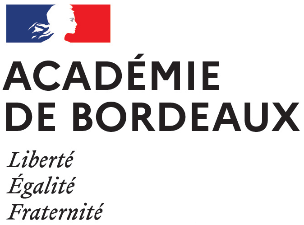 Secrétariat généralPôle des relations et des ressources humainesDirection des personnels enseignantsGradeQualitéAffectationsPériodePériodeDurée des servicesDurée des servicesDurée des servicesQuotitéIntitulé des fonctions exercéesGradeQualitéAffectationsDuAuAnMoisJoursQuotitéIntitulé des fonctions exercées